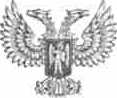 ДОНЕЦКАЯ НАРОДНАЯ РЕСПУБЛИКАГлавное управление экологии и природных ресурсовДонецкой Народной РеспубликиРАЗРЕШЕНИЕ №НА СПЕЦИАЛЬНОЕ ВОДОПОЛЬЗОВАНИЕ_________________________________________________________________(организационно-правовая форма и полное наименование юридического лица или фамилия, имя, отчество физического лица-предпринимателя)__________________________________________________________________(место нахождения. ИКЮЛ)__________________________________________________________________(место фактического проживания, данные документа, удостоверяющего личность физического лица-предпринимателя)_____________________________________________________________________________(ИКФЛП)Выдано на период с «__» _______ 20__ г. по «__» _______ 20__ г.Осуществлять специальное водопользованиеЛимиты специального водопользования (забора и использования воды на собственные нужды), предельно допустимый сброс (ПДС) веществ в водный объект, план организационно-технических мероприятий по достижению предельно допустимого сброса (ПДС) веществ, условия действия Разрешения на специальное водопользование - указаныв приложениях №	 (на 	 листах)	к	настоящему	разрешению,	являющихся его неотъемлемой частью.Дата выдачи разрешения	«	»	20 г.Руководитель Главного управленияэкологии и природных ресурсов ДНР		 	М.П.			(подпись)		(Ф.И.О.)Срок действия продлен до	«	»	20 г.Руководитель Главного управленияэкологии и природных ресурсов ДНР		 	М.П.			(подпись)		(Ф.И.О.)Настоящее разрешение составлено в 2-х экземплярах.